MARINA GREGNA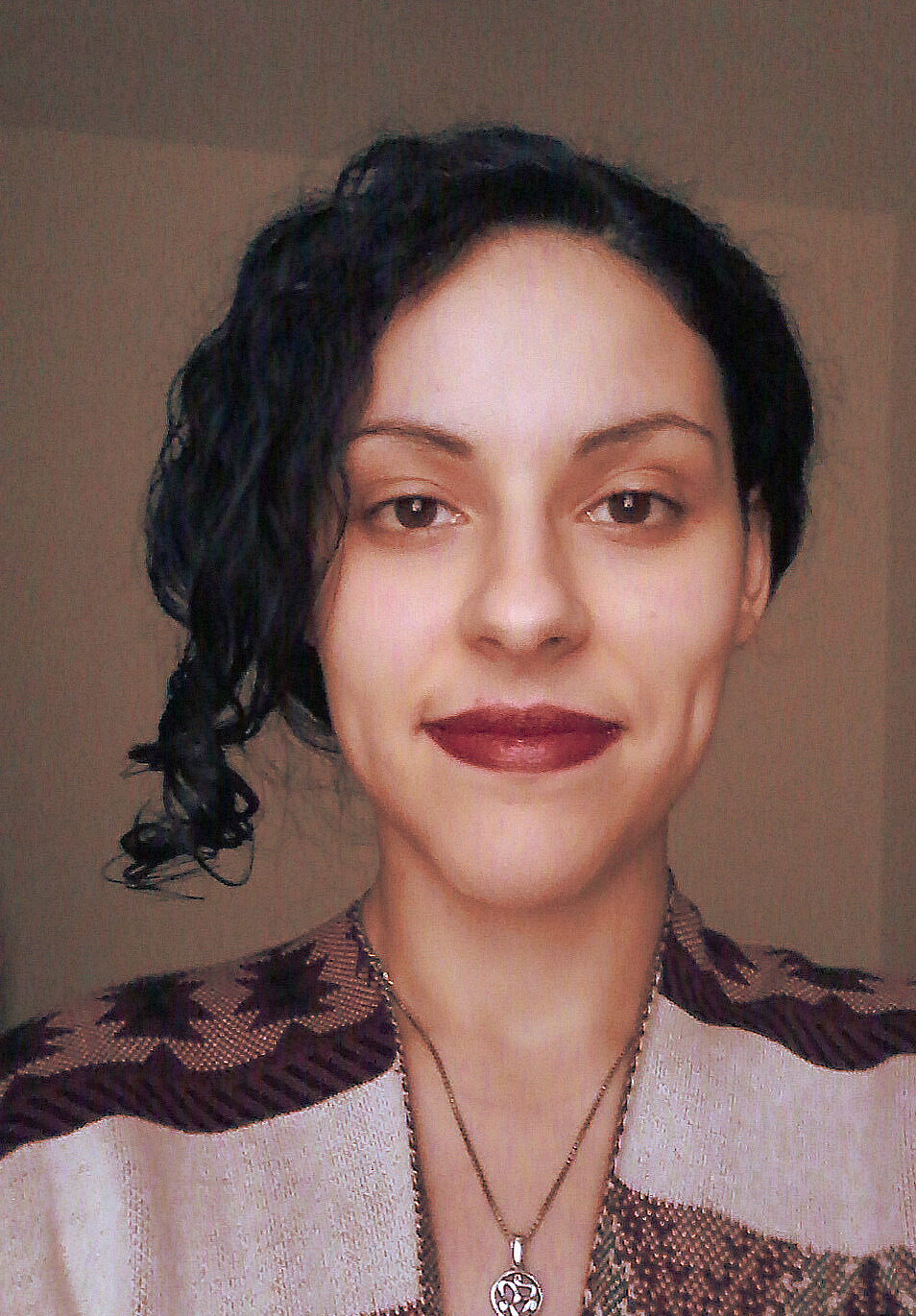 www.daffodilstranslations.co.uk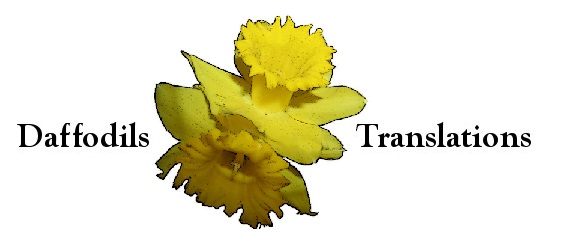 Indirizzo:	11/3 Smithfield Street			Tel. : +44 (0) 7928 781726		Edinburgh, EH11 2PG		Nazionalità:	Italiana					E-Mail: marina.gregna@gmail.comPRESENTAZIONETraduttrice EN>IT, competente e precisa, di madrelingua italiana. Ho cominciato a tradurre come freelancer dopo aver fornito servizi linguistici e di traduzione per il mio precedente datore di lavoro, fungendo da mediatrice tra la mia azienda e una rinomata compagnia internazionale, nel campo alimentare. Sono specializzata in promozione turistica, localizzazione di siti web e traduzione medica. Ho sviluppato, nel tempo, una capacità media di traduzione di 3000 parole/giorno, ma ho raggiunto picchi di 1000 parole/ora in caso di testi informativi e descrittivi di facile traduzione. Servizi: Traduzione e LocalizzazioneRevisioniProofreading & EditingCopywritingSottotitolaggioESPERIENZAGiugno 2014 - 	Traduttore FreelanceAttuale		Aree di specializzazione:Contenuti editorialiSettore Medico/Scientifico (Trial Clinici, Case Reports, biologia, generale)Settore umanistico/ letterario (letteratura, antropologia, linguistica, storia) Siti Web, E-commerce, Social NetworkTurismo e promozione culturale (opuscoli, cataloghi, brochures)Ago 2016	Animal Ethics (Pro Bono)		Traduttore volontario  EN>IT.Giu 2016	The Rosetta Foundation (Pro Bono)		Traduttore volontario EN>IT e transcriber IT>IT.		Apr 2016 -	Cafébabel – Traduttore (Pro Bono)Attuale	Responsabile della traduzione di articoli di vario genere (politica, viaggi, cultura, musica) Apr 2012 -	Coursera – Traduttore (Pro Bono)Attuale	Responsabile della traduzione di sottotitoli e contenuti di corsi online. Le tematiche sono tra le più svariate; tra quelle trattate finora: testi tecnici, comportamento animale, biologia, letteratura e poesia americana, scrittura creativa.Lug 2015 	TranSolution (Kolkata) - Correttore bozze & Editor (Freelance)	Responsabile della correzione bozze e dell’editing di documenti medici (Medical Patient Informed Consent Sheet and Clinical Trials) .Giu 2011– 		CENTAX Telecom S.R.L, Bergamo, Italy - Nestlé Servizio Consumatori, Operatore diGiu 2015	Back Office		Responsabile delle attività di back office per il Servizio Consumatori e supporto al supervisor nella gestione degli operatori di front office.Gestione delle interazioni con il dipartimento interno di Nestlé Italiana, inclusa la traduzione dettagliata IT > EN  /EN > IT  di lamentele per i collaboratori internazionali. Servizio di interpretariato e traduzione delle comunicazioni scritte tra il dipartimento interno del SC di Nestlé Italiana, Centax Telecom e Accenture, durante lo sviluppo del software Salesforce ENGAGE, per uso interno.Monitoraggio e gestione delle e-mail interne; gestione del calendario del SC tramite CRM Coheris conso, CRM Salesforce, Microsoft Office Outlook, e Zimbra. Apr 2012-	Notizie.it – Autore Giu 2012 	Creazione di contenuti su eventi culturali (teatro, cinema, mostre) e informazioni generali su meteo ed economia.2011- 		Greatcontent.it & Scribox, Italy – Autore/copywriter Current	Creazione di contenuti e traduzioni a richiesta, nel rispetto delle regole SEO. COMPETENZE TECNICHE 	CAT and translation tools: Transifex, SmartCAT, Aegisub, Wordfast.IT: Ottima conoscenza di MS Office (Word, Excel, Outlook, Publisher, PowerPoint).Buona conoscenza di Open Office (Writer, Calc), Gimp2, CMR Coheris Conso Plus and Salesforce. Skype, social medias, Apps. VLC.QUALIFICHEGiu 2016-	Corso di Alta Formazione in Traduzione MedicaSett 2016	S.S.I.T. Pescara  	30/30 cum laudeFeb 2016- 	Certificazione TEFL (Teaching English as a Foreign Language) Lug 2016	TeflScotland/TeflUK.org	Apr 2014	Statement of Accomplishment 
University of Copenhagen - Scandinavian Film and Television	Corso a distanza di 5 settimane offerto dall’Università di Copenhagen tramite la piattaforma online Coursera.Ago 2013	Statement of Accomplishment Università degli Studi di Bergamo – Seminario Internazionale di Lingua e Cultura Russa  Livello TBU (A1+A2) 2007-2010	Università degli Studi di Bergamo, Lingue e  Letterature Straniere – sospeso e ora In corso	trasferito per l’ultimo anno presso la Open University – Bachelor of Arts (Hons) in Studi Linguistici Combinati (Open Degree) Esami sostenuti: Storia del Cinema, Filmologia e Critica Cinematografica, Lingua Inglese, Letteratura anglo-americana e inglese, lingua francese, lingua e letteratura russa, antropologia, linguistica generale, linguistica germanica, storia italiana, sociologia. Marzo 2007	Cambridge English: First (FCE) Certification		French language proficiency certification: DELF B22002– 2007 	Diploma di Liceo LinguisticoLiceo Linguistico e delle Scienze Sociali G. Falcone, Bergamo Letteratura Italiana, lingue e letterature straniere (inglese, francese, tedesco), storia, storia dell’arte, latino, filosofia.Matematica, biologia, chimica, scienze, educazione fisica, diritto. 